	Non-East Central Team Application                                             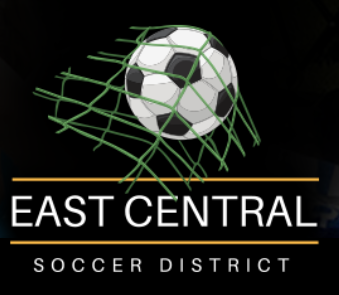 All games must be played with the following guidelines:Field name and address must be submitted on the Guest Member applicationFields must be within an hour’s drive (maximum 60 miles) of opposing EC member club.When the distance for a scheduled game is greater than an hour's drive (maximum 60 mile) and the Guest Member Club is the home team, the away team may request a neutral field to be assigned for that game.  Individual clubs will be required to monitor this distance and request a neutral field.Non-East Central Team Fee for playing in East Central Soccer District is per scheduling event:Application date__________________________________________________________ Season applying for_______________________________________________________ District affiliated with______________________________________________________ Team Name______________________________________________________________ Team Age________________________________________________________________ Division you wish to be scheduled for: Age__________________________ Gender_______________________ Level of play___________________ Field name____________________________________________________________________ Address_______________________________________________________________________ Non-East Central Team Fee for playing in East Central Soccer District per scheduling seasonPlease submit this form and fee to East Central Soccer District.  Should your team not be accepted your check will be returned.  Check payable to East Central Soccer District, P.O. Box 143, Kimberly, WI  54136 By submitting this application your club agrees to review and follow all East Central Rules for the program you are registering the team for. -------------------------------------------------------------------------------------------------------------------------------For Office Use: Guest Team approved by 3 East Central Officers: ___________________________________________________ ___________________________________________________ ___________________________________________________ Team age and TypeApplication Fee + any referee fees at the fieldsRecreational 12U and belowS115.00 per teamRecreational 14U and above$140.00 per teamAcademy League$140.00 per teamClassic 11U and 12U$140.00Classic 13U and above$165.00